Montevideo, jueves, 21 de Mayo de 2020.-Sr. Proveedor: Ref. Compra Directa 110/2020.-Solicito se sirva cotizarÍtem 1-  Guantes de látex –Tallle XL – Cantidad: 2500.Ítem 2- Jabón líquido con dispensador- envase de 1 Litro- Cantidad: 491 litros-Ítem 3- recipiente de plástico para basura con tapa de 2 litros- Cantidad 250. Ítem 4- Alfombras sanitarias de 50 X 60 para usar con solución de hipoclorito – Cantidad: 60.Ítem 5- Bolsa biodegradables – Cantidad 8000 unidades para usar en recipientes de 2 litros. Ítem 6- Pictogramas Autoadhesivos -  Cantidad: 250   Ejemplo: 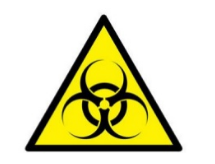 RequisitosCOTIZACIÓN DE Los oferentes podrán cotizar:En moneda nacional o dólar pizarra vendedor.Se la cotización corresponde a precio S.I.I.F.Se solicita presentar muestra del:Ítem 2 – Jabón líquido con dispensador,Ítem 5- Bolsa biodegradables,Ítem 6- Pictogramas Autoadhesivos ( Ver Ejemplo). El cual se tomará en cuenta a la hora de la adjudicación.Se recibirán las muestras en: Rincón 575 piso 7 Proveeduría de 9:00 a 15:00 hasta el martes 26 de mayo hora 14hs. Dichas muestras se podrán retirar luego de la adjudicación hasta 2 meses después. Las propuestas deberán ser ingresadas directamente por el proveedor y podrá ingresar archivo detallando variantes o especificaciones particulares del o los artículos ofertados. Ver: http://www.comprasestatales.gub.uy,Plazo para el ingreso de su cotización es: 26/05/2020 14hs.